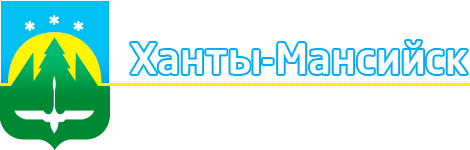 Отчет о результатах осуществления закупочной деятельности города Ханты-Мансийсказа 2023 годУПРАВЛЕНИЕ МУНИЦИПАЛЬНОГО ЗАКАЗААДМИНИСТРАЦИИ ГОРОДА ХАНТЫ-МАНСИЙСКА2024 годКонтрактная система в сфере закупок товаров, работ, услуг является одним из важнейших инструментов реализации социально-экономической и бюджетной политики муниципального образования. Учитывая необходимость обеспечения эффективности закупочной деятельности, реализации национальных проектов и достижения национальных целей развития, вопросы повышения прозрачности системы закупок приобретают особое значение.	Основные направления данной работы в муниципальном образовании обусловлены реализаций положений Федерального закона от 05.04.2013 №44-ФЗ «О контрактной системе в сфере закупок товаров, работ, услуг для обеспечения государственных и муниципальных нужд» (далее – Закон о контрактной системе), внесением изменений и принятием подзаконных актов в условиях действующих внешних санкций и ограничительных мер, а также задачами, поставленными Президентом Российской Федерации, Губернатором Ханты-Мансийского автономного округа-Югры, Правительством Ханты-Мансийского автономного округа-Югры, Главой города Ханты-Мансийска.Управлением муниципального заказа Администрации города Ханты-Мансийска на постоянной основе осуществляется мониторинг принятых актов в сфере закупок. Информация об изменениях действующего законодательства доводится до заказчиков муниципального образования, а также размещается на официальном информационном портале органов местного самоуправления (http://admhmansy.ru/rule/mup_zakaz/) в разделе «Контрактная система».Одним из инструментов повышения эффективности и оптимизации расходов бюджетных средств является планирование закупок, осуществленное в соответствии с требованиями действующего законодательства к обоснованности и нормированию закупок.Совокупный годовой объем закупок (далее – СГОЗ) на 2023 год составил 7 558 774,5 тыс. рублей. Исполнение СГОЗ, с учетом опережающих закупок 2022 года на 2023 год, составило 99,2%.Информация об исполнении СГОЗ  представлена в таблице 1.За 2023 год осуществлено закупок на общую сумму 6 357 850,2 тыс. рублей.Структура закупок по способам их осуществления в сравнении с 2022 годом приведена в таблице № 2.Из анализа представленных в таблице данных отмечается увеличение количественного и стоимостного объема электронных закупок по сравнению с прошлым годом. Доля всех закупок, осуществленных в электронной форме, с соблюдением конкуренции, составила более 86% от общего объема закупок. Наиболее востребованным способом определения поставщика (подрядчика, исполнителя) остается электронный аукцион, доля которого составила 75,4% от общего объема осуществленных закупок.Данные показатели характеризуют высокий уровень прозрачности и доступности закупок в городе Ханты-Мансийске.Таблица № 2Размещение извещений о проведении электронных закупок осуществлялось с использованием функционала семи электронных торговых площадок: ООО «РТС - тендер», АО «Единая электронная торговая площадка», АО «Сбербанк - Автоматизированная система торгов», АО «ТЭК - Торг», ООО «Электронная торговая площадка ГПБ», АО «Электронные торговые системы» (ЭТП «Фабрикант»), АО «Российский аукционный дом» (Таблица №3).Таблица №3Приоритетными направлениями муниципальных закупок, по результатам отчетного периода, являются закупки по созданию благоприятной, доступной и комфортной городской среды для жизнедеятельности и проживания граждан: благоустройство и содержание территории города, проектирование, строительные работы, капитальный ремонт объектов, что в совокупности составляет более 56% от общего объема конкурентных закупок, а так же приобретение жилых помещений (квартир) для отдельных категорий населения города, что составляет более 30% от общего объема конкурентных закупок.Для участия в 2 394 закупках, проведенных электронным способом, подали заявки на участие 6 656 участников закупок. Среднее количество поданных заявок на участие в одной закупке составило 3 участника, что соответствует среднему уровню конкуренции, сложившемуся в Ханты-Мансийском автономном округе – Югре, Российской Федерации.По результатам проведенных электронных закупок была достигнута экономия бюджетных средств в сумме 533 188,4 тыс. руб.,  что на 61% больше чем за 2022 год (Таблица №4).Таблица №4                              В разрезе по способам закупок размер экономии представлен на Рисунке 1:В целях создания максимально прозрачных условий закупочной деятельности, продолжено развитие муниципальной практики осуществления закупок малого объема через электронные магазины. За отчетный период по итогам осуществленных закупок через электронный магазин заключено 1 563 контракта на сумму 276 323,8 тыс. рублей, что значительно превышает количество и сумму заключенных контрактов за 2022 год. По результатам перевода закупок у единственного поставщика в электронный вид, следует отметить такие положительные факторы как эффективность и прозрачность закупок, наличие конкуренции и экономии бюджетных средств (Таблица №5).Таблица № 5Для расширения доступа субъектов малого предпринимательства, социально ориентированных некоммерческих организаций (далее - СМП, СОНКО) к муниципальным закупкам данной категории участников предоставлены преференции при проведении конкурентных закупок. Установленная Законом о контрактной системе преференция составляет не менее 25% совокупного годового объема конкурентных закупок.Объем закупок, с предусмотренными преференциями за 2023 год составил 3 846 189,7 тыс. рублей, доля таких закупок в совокупном годовом объеме в сравнении с 2022 годом увеличилась и составила 85,9%.Доля закупок с предусмотренными преимуществами для СМП, СОНКО в сравнении с прошлым годом представлена в Таблице №6.Таблица № 6Важным инструментом оптимизации расходов бюджета города на закупки товаров (работ, услуг), повышения эффективности и результативности закупок в муниципалитете является практика проведения совместных закупок. Так, в 2023 году объявлено 55 совместных аукционов, в которые объединены 527 закупок заказчиков, на общую сумму начальных (максимальных) цен контрактов 696 779,6 тыс. руб. Основная доля в совместных закупках приходится на закупки продуктов питания и услуг охраны для нужд образовательных учреждений города (школ, детских садов). Экономия от проведенных совместных закупок составила 236 590,9 тыс. рублей. Уровень конкуренции по данным закупкам составил 4 участника на одну закупку, при сложившемся среднем уровне в муниципалитете – 3 заявки на 1 закупку. Информация о совместных закупках за 2022-2023 годы представлена на Рисунке 2.Рисунок 2. 	По итогам проведенных закупок, включая опережающие закупки, объявленные в конце 2022 года, заключено контрактов на общую сумму 6 431 381,5 тыс. рублей.Структура заключенных контрактов по способам определения поставщиков (подрядчиков, исполнителей) за 2022-2023 года приведена в таблице № 7.Таблица № 7Из общего объема заключенных в отчетном периоде контрактов расторгнуто 206 контрактов на сумму неисполненных обязательств 83 728,0 тыс. рублей, в том числе по соглашению сторон - 202 контракта на сумму 66 367,7 тыс. рублей; в связи с односторонним отказом исполнителя - 1 контракт на сумму 14 178,0 тыс. рублей; в связи с односторонним отказом заказчика - 3 контракта на сумму 3 182,3 тыс. рублей.В рамках Закона о контрактной системе, поставщики (подрядчики, исполнители), ненадлежащим образом исполняющие свои обязательства по контрактам, подлежат включению в реестр недобросовестных поставщиков, и не имеют возможности участвовать в закупках в течение двух лет. Заказчиками муниципалитета направлено 7 обращений в адрес управления Федеральной антимонопольной службы по ХМАО-Югре для включения участника закупок в реестр недобросовестных поставщиков. По итогам рассмотрения в реестр включены 3 участника. В соответствии с Постановлением Администрации города Ханты-Мансийска от 25.11.2019 №1411 «Об утверждении Порядка осуществления мониторинга закупок товаров, работ, услуг для обеспечения нужд города Ханты-Мансийска» проведен мониторинг эффективности и результативности закупочной деятельности заказчиков,  главных распорядителей бюджетных средств. В целях присвоения рейтингов учитывались следующие показатели:-доля запланированных конкурентных закупок в плане-графике, -удельный вес стоимости и количества конкурентных закупок, в общем объеме осуществленных закупок, -уровень конкуренции при осуществлении конкурентных закупок, -удельный вес стоимости контрактов, которые исполнены в соответствии с их условиями, в общем объеме заключенных контрактов,-доля закупок товаров, работ, услуг осуществленных среди СМП, СОНКО, -качество заявок поступивших в уполномоченный орган; -экономическая оценка эффективности;-удельный вес стоимости и количества контрактов, заключенных через электронные магазины.Каждому заказчику, главному распорядителю бюджетных средств относительно других по мере увеличения значения рейтинга присваивается порядковое место в рейтинге:Главные распорядители бюджетных средств:1-е место - Департамент муниципальной собственности Администрации города Ханты-Мансийска 2-е место - Департамент образования Администрации города Ханты-Мансийска3-е место - Управление физической культуры и спорта Администрации города Ханты-Мансийска Муниципальные заказчики:1-е место – МБОУ «Средняя общеобразовательная школа № 3»2-е место – МБОУ  «Средняя общеобразовательная школа № 1»3-е место – МБОУ  «Средняя общеобразовательная школа № 8»В целях повышения квалификации и профессионализма заказчиков на регулярной основе организуется проведение для заказчиков муниципалитета обучающих семинаров и онлайн вебинаров, а также повышение квалификации в сфере закупок. За 2023 год принято участие в 22 онлайн-семинарах, вебинарах,  65 специалистов муниципалитета бесплатно повысили квалификацию в сфере закупок с получением удостоверения.В целях недопущения заказчиками нарушений законодательства РФ в сфере закупок, а также своевременного реагирования на практику рассмотрения спорных ситуаций контрольными и судебными органами, управлением разрабатываются рекомендации по вопросам планирования и осуществления закупок товаров, работ, услуг, доводятся до заказчиков обзоры изменений законодательства в сфере закупок, где освещаются основные положения принятых нормативных актов, порядок применения, а также сроки вступления в силу. В целях сохранения достигнутых показателей, дальнейшего развития контрактной системы города, предотвращения нарушений норм действующего законодательства в сфере закупок, необходимо продолжить работу, обеспечив:- осуществление закупок с учетом изменений законодательства в сфере закупок, правоприменительной практики;- повышение экономической эффективности и конкуренции закупок за счет увеличения доли закупок, осуществленных электронным способом, в том числе с использованием «электронных магазинов»; - сохранение доли закупок среди субъектов малого предпринимательства, социально ориентированных некоммерческих организаций; - продолжение муниципальной практики по организации и проведению совместных закупок;- поддержание профессионального уровня контрактных управляющих, сотрудников контрактных служб.Рейтинг бюджетной эффективности закупочной деятельности в разрезе муниципальных заказчиковза 2023 годРейтинг бюджетной эффективности закупочной деятельности в разрезе главных распорядителей бюджетных средств за 2023 год  * Участники бюджетного процесса, не имеющие в подчинении подведомственные учреждения.№ п/пНаименование ГРБССГОЗ, тыс. руб.Исполнение СГОЗ, тыс. руб.Исполнение СГОЗ, %Администрация города Ханты-Мансийска605 186,6599 936,399,1Департамент градостроительства и архитектуры Администрации города Ханты-Мансийска2 805 674,92 785 977,699,3Департамент городского хозяйства Администрации города Ханты-Мансийска1 415 536,51 413 040,199,8Департамент муниципальной собственности Администрации города Ханты-Мансийска1 661 166,51 660 415,999,6Управление физической культуры и спорта Администрации города Ханты-Мансийска96 124,485 720,589,2Департамент образования Администрации города Ханты-Мансийска969 495,3947 020,397,7Департамент управления финансами Администрации города Ханты-Мансийска2 247,92 247,9100,0Дума города Ханты-Мансийска3 342,43 342,6100,0ИТОГО7 558 774,57 497 701,199,2Способ закупки2022 год2022 год2022 год2023 год                                        2023 год                                        2023 год                                        Темп роста, %Темп роста, %Способ закупкиКол-воОсуществленозакупок на суммуОсуществленозакупок на суммуКол-воОсуществленозакупок на суммуОсуществленозакупок на суммупо кол-вупо суммеСпособ закупкиКол-воТыс. руб.Доля в общем объеме закупок,%Кол-воТыс. руб.Доля в общем объеме закупок,%по кол-вупо суммеЭлектронный конкурс721 707,70,58107 666,51,7114,3496,0Электронный аукцион2883 242 080,870,64064 795 094,175,4141,0147,9Запрос котировок в электронной форме343178 263,33,9427308 477,24,9124,5173,0Электронный магазин (малый объем)1 064203 828,54,41 563276 323,84,3146,9135,6Итого электронных закупок1 7023 645 880,379,32 4045 487 561,686,3141,2150,5Единственный поставщик4 122949 275,620,72 714870 288,613,765,891,7ВСЕГО5 8244 595 155,995,65 1186 357 850,2100,087,9138,4№ п/пПлощадка2023 год 2023 год 2023 год 2023 год № п/пПлощадкаКол-во закупок Сумма начальных максимальных цен контрактов, тыс. руб.Доля в общем объеме, %Доля в общем объеме, %№ п/пПлощадкаКол-во закупок Сумма начальных максимальных цен контрактов, тыс. руб.по кол-вупо сумме1ООО РТС - тендер2 1105 627 360,286,688,42АО ЕЭТП178227 063,27,33,63ООО ЭТП Газпромбанк80415 785,43,36,54АО Сбербанк-АСТ3154 435,91,30,95ЭТП Фабрикант2419 883,91,00,36АО ТЭК - Торг736 060,00,30,67АО Российский аукционный дом54 658,60,20,1ИТОГО2 4356 365 363,3100,0100,0Наименование показателейед. изм.2022 год2023 годТемп роста, %Начальная (максимальная) цена контрактов по состоявшимся процедурамтыс. руб.3 977 062,56 020 750,0151,4Стоимость предложений победителейтыс. руб.3 645 880,35 487 561,6150,5Экономия бюджетных средств, средств бюджетных учрежденийтыс. руб.331 182,2533 188,4161,0Экономия бюджетных средств, средств бюджетных учреждений%8,38,9106,3Наименование показателяЕд. изм.2022 год2023 годТемп роста, %Количество заключенных контрактовшт.1 0641 563146,9Сумма заключенных контрактовтыс. руб.203 828,5276 323,8135,6Экономия по результатам проведенных закупоктыс. руб.45 327,868 794,2151,8Наименование показателейЕд. изм.2022 год2023 годТемп роста, %Доля закупок, осуществленных у СМП, СОНКО%85,885,9100,1Способы закупок2022 год 2022 год 2022 год 2023 год 2023 год 2023 год Способы закупокКол-воТыс. руб.Доля в общем объеме, %Кол-воТыс. руб.Доля в общем объеме, %Электронный конкурс721 707,70,5575 965,71,2Электронный аукцион6273 120 042,369,67864 912 069,676,4Запрос котировок в электронной форме322188 237,24,2380296 733,84,6Единственный поставщик417406 878,09,1364485 818,77,6Закупки малого объема4 769746 226,116,63 913660 793,710,3Всего:6 1424 483 091,3100,05 4486 431 381,5100,0№ п/пЗаказчик П1П2П3П4П5П6П7П8П9ЭОЭ 1ЭОЭ 2РЕЙТИНГ ЗАКАЗЧИКАМесто в рейтинге№ п/пЗаказчик Доля запланированных конкурентных закупок в плане-графике, % Удельный вес стоимости конкурентных закупок, в общем объеме осуществленных закупок, % Удельный вес количества конкурентных закупок, в общем объеме осуществленных закупок, %Уровень конкуренции при
осуществлении конкурентных закупок, ед. Удельный вес стоимости
контрактов, которые исполнены в соответствии с их условиями, в общем объеме заключенных
контрактов, %Доля закупок товаров, работ, услуг среди СМП, СОНКО, %Качество закупок поступивших на экспертизу в уполномоченный орган, % Удельный вес стоимости контрактов, заключенных через электронные магазины, % Удельный вес количества контрактов, заключенных через электронные магазины, % ЭОЭ 1ЭОЭ 2РЕЙТИНГ ЗАКАЗЧИКАМесто в рейтинге1234567891011121314 15 1МБОУ «Средняя общеобразовательная школа с  углубленным изучением отдельных предметов № 3»50,0637,5111,7075,0054,81100,0100,0072,3650,41100,00100,00751,8412МБОУ «Средняя общеобразовательная школа № 1 имени Созонова Ю.Г.»54,7640,304,52100,0018,90100,0100,0076,9851,88100,00100,00747,3423МБОУ «Средняя общеобразовательная школа № 8»70,0349,5223,08100,0018,45100,075,0061,3235,71100,00100,00733,1134МБДОУ «Детский сад № 18 «Улыбка»55,0251,7825,27100,009,03100,050,0070,6569,35100,00100,00731,1145МБДОУ «Детский сад № 14 «Березка»37,8650,1119,63100,008,72100,050,0081,8677,38100,00100,00725,5656МБДОУ «ЦРР - детский сад № 20 «Сказка»53,8449,7320,77100,001,51100,075,0066,3349,48100,00100,00716,6867МБДОУ Детский сад № 9 «Одуванчик»47,8249,1427,56100,000,24100,075,0064,4050,67100,00100,00714,8378МБДОУ «Детский сад № 1 «Колокольчик» 54,4552,9327,50100,001,3775,075,0068,6358,02100,00100,00712,9189МКУ «Дирекция по содержанию имущества казны»98,4798,3663,3925,0099,91100,0100,006,2815,600,00100,00707,00910МБОУ «Гимназия № 1»58,5045,3125,6950,0036,37100,075,0065,3549,48100,00100,00705,711011МБУ «Спортивной комплекс «Дружба»58,4544,3316,79100,0041,41100,050,0077,8763,46100,0050,00702,311112МБДОУ «Центр развития ребенка – детский сад № 15 «Страна чудес»45,4842,9021,71100,007,02100,075,0052,1947,37100,00100,00691,661213МБОУ «Средняя общеобразовательная школа № 2»43,5233,675,43100,0011,77100,075,0064,3054,76100,00100,00688,441314МКУ «Управление гражданской защиты населения»  78,4375,1019,4450,0011,13100,075,0034,6544,44100,00100,00688,201415МБОУ «Центр образования № 7 им. Дунина-Горкавича А.А.»50,1226,324,23100,0012,50100,075,0055,8548,06100,00100,00672,091516МБДОУ «ЦРР-детский сад № 8 «Солнышко»41,1939,3714,56100,000,22100,050,0072,2753,91100,00100,00671,521617МБОУ «Средняя общеобразовательная школа № 6 им. Сирина Н.И.»51,6339,0917,2450,007,60100,075,0076,1549,64100,00100,00666,351718МБДОУ «Детский сад №17 «Незнайка»35,4932,7525,84100,007,32100,050,0064,8147,46100,00100,00663,671819МБДОУ «Детский сад № 21 «Теремок»44,8842,7013,73100,002,35100,050,0060,1746,46100,00100,00660,281920МБДОУ «Детский сад № 23 «Брусничка»34,6930,6816,67100,005,54100,075,0045,0048,42100,00100,00656,002021МБОУ «Средняя общеобразовательная школа № 9»30,3618,6510,67100,0012,0475,0100,0056,3745,70100,00100,00648,782122МБОУ «Средняя общеобразовательная школа № 5»46,9325,933,60100,005,82100,075,0056,7033,33100,00100,00647,322223МБОУ «Средняя общеобразовательная школа № 4»50,9325,3322,2275,0014,80100,075,0040,7439,68100,00100,00643,702324МБДОУ «Детский сад № 2 «Дюймовочка»40,1739,0919,13100,000,00100,050,0049,3140,23100,00100,00637,932425МКУ «Управление логистики»69,7565,4228,5750,0027,43100,075,0023,8231,10100,0050,00621,092526МБДОУ «Детский сад № 11 «Радуга»35,2131,4218,33100,003,96100,050,0046,3330,11100,00100,00615,362627МКУ «Управление по учету и контролю финансов образовательных учреждений города Ханты-Мансийска»76,8976,8232,14100,007,21100,075,0012,9226,325,00100,00612,302728МБУ «Управление по эксплуатации служебных зданий»86,8986,8838,7175,0053,36100,025,0033,8235,1925,0050,00609,852829МБДОУ «Центр  развития ребёнка-детский сад № 7 «Ёлочка»44,2841,9023,64100,001,90100,050,0026,9719,74100,00100,00608,442930МБУ «КДЦ «Октябрь» 43,1136,772,58100,0022,19100,050,0043,1537,50100,0050,00585,303031МБУ «Горсвет»18,5516,4818,82100,0015,3450,0100,0057,3448,39100,0050,00574,923132МКУ «Служба муниципального заказа в ЖКХ»95,4895,7235,1175,009,27100,075,0010,1817,9925,0025,00563,753233МБУ «Городской информационный центр»52,7454,8211,2550,004,54100,0100,0044,2539,7150,0050,00557,313334МБОУ ДО «Детский этнокультурно-образовательный центр»64,0764,076,06100,000,930,075,0046,4440,00100,0050,00546,583435МБОУ ДО «Перспектива»65,1971,025,6250,0069,97100,00,0010,629,09100,0050,00531,513536МБУ ДО «Детская школа искусств»1,041,043,70100,000,00100,0100,0010,6811,54100,00100,00528,013637МБУ «Ритуальные услуги»44,1148,7812,50100,000,0075,050,0028,1042,1175,0050,00525,603738Департамент управления финансами Администрации города Ханты-Мансийска92,4892,4814,6325,005,0075,075,0018,6425,710,00100,00523,953839МКУ "Ресурсный центр города Ханты-Мансийска"15,4614,7146,6775,0020,0375,075,0011,3150,0025,00100,00508,183940МКУ «Управление капитального строительства г. Ханты-Мансийска»93,7793,379,2350,001,11100,025,001,465,9425,00100,00504,884041Дума города Ханты-Мансийска44,2035,6815,3850,0058,93100,0100,0010,4118,180,0025,00457,794142МБОУ «Межшкольный учебный комбинат»34,7034,7810,3950,002,070,050,0021,7528,57100,00100,00432,264243МБУ "Центр молодежных проектов"28,6126,8914,1025,0029,75100,075,0025,7320,6350,000,00395,724344МБУ ДО «Центр психолого-педагогической, медицинской и социальной помощи»0,000,000,000,000,00100,00,0021,6935,71100,00100,00357,404445МБУ «Научно-библиотечный центр»0,000,000,000,0092,440,00,0047,4565,3850,0050,00305,274546МКУ ДО «Центр развития образования»0,000,000,000,000,000,00,0019,1538,89100,00100,00258,044647МБУ ДО «Спортивная школа»4,096,202,8650,000,00100,00,0054,4137,500,000,00255,054748Управление по физической культуре и спорту 0,000,000,000,000,000,00,0025,0635,7175,00100,00235,784849Департамент образования Администрации города Ханты-Мансийска0,000,000,000,000,000,00,000,000,000,000,000,0049Наименование ГРБСП1П2П3П4П5П6П7П8П9ЭОЭ 1ЭОЭ 2РЕЙТИНГ ЗАКАЗЧИКАМесто в рейтингеНаименование ГРБСДоля запланированных конкурентных закупок в плане-графике, % Удельный вес стоимости конкурентных закупок, в общем объеме осуществленных закупок, % Удельный вес количества конкурентных закупок, в общем объеме осуществленных закупок, %Уровень конкуренции при
осуществлении конкурентных закупок, ед. Удельный вес стоимости
контрактов, которые исполнены в соответствии с их условиями, в общем объеме заключенных
контрактов, %Доля закупок товаров, работ, услуг среди СМП, СОНКО, %Качество закупок поступивших на экспертизу в уполномоченный орган, % Удельный вес стоимости контрактов, заключенных через электронные магазины, % Удельный вес количества контрактов, заключенных через электронные магазины, % ЭОЭ 1ЭОЭ 2РЕЙТИНГ ЗАКАЗЧИКАМесто в рейтинге12345678910111213 14 Департамент муниципальной собственности Администрации города Ханты-Мансийска98,4798,3663,3925,0099,91100,00100,006,2815,600,00100,00707,001Департамент образования Администрации города Ханты-Мансийска49,5840,5117,69100,0015,57100,0075,0058,5245,35100,00100,00702,222Управление физической культуры и спорта Администрации города Ханты-Мансийска46,4635,5611,31100,0036,33100,0050,0066,2952,20100,0050,00648,153Департамент городского хозяйства Администрации города Ханты-Мансийска92,1892,6031,9575,0012,64100,0075,0020,0529,9325,0050,00604,364Администрация города Ханты-Мансийска45,7342,0217,8650,0021,83100,0075,0031,8836,33100,0050,00570,645*Департамент управления финансами Администрации города Ханты-Мансийска92,4892,4814,6325,005,0075,0075,0018,6425,710,00100,00523,956Департамент градостроительства и архитектуры Администрации города Ханты-Мансийска93,7793,379,2350,001,11100,0025,001,465,9425,00100,00504,887*Дума города Ханты-Мансийска44,2035,6815,3850,0058,93100,00100,0010,4118,180,0025,00457,798